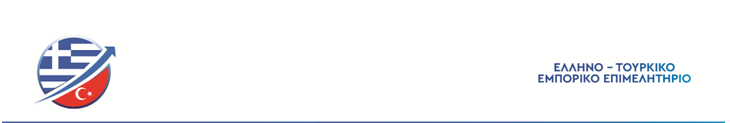 ΘΕΜΑRUBBER & PLASTICS EXHIBITION Έκθεση Καουτσούκ και Πλαστικών.Κατασκευαστές - Προμηθευτές -  Εισαγωγείς & Εξαγωγείς  Αυτοκινητοβιομηχανίας - Πλαστικών - Καουτσούκ Χημικών - Μηχανημάτων - Κατασκευών  Κλωστοϋφαντουργικών  Ηλεκτρικών και Βιομηχανίες Ηλεκτρονικών.
   Από 20 έως 23 Οκτωβρίου 2021 στην Κωνσταντινούπολη. ΕΝΤΥΠΟ  ΣΥΜΜΕΤΟΧΗΣ1. Όνομα  επιχείρησης: 2. Διεύθυνση επιχείρησης:             (και ταχυδρομικό κωδικό)          3. Τηλέφωνο - Κινητό - Φαξ: 4. E-mail - Website Address:5. Στέλεχος που θα εκπροσωπήσει την εταιρεία και θα παραβρεθεί στην έκθεση:                                                                       Σφραγίδα-ΥπογραφήΠαναγή Μπενάκη 01 - Λυκαβηττός / Αθήνα, Τ.Κ.11471Τηλ: 2112161672 / 2110134909-10Email: info@etee.gr, chamber@etee.gr.